Ветерок 
Цель: развитие сильного плавного ротового выдоха; активизация губных мышц.
Оборудование: осенние листочки на веревочке, прикрепленной к палочке.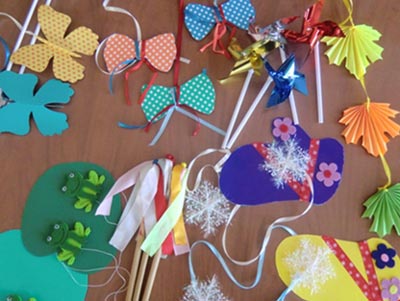 
Ход игры:Поговорить с детьми о времени года, предложить им превратиться в ветерок и подуть на листики. Дети дуют, воспитатель читает стихотворение:Дует, дует ветер,Дует, задувает.Желтые листочки. С дерева срывает.«Варежка»Цель: развитие плавного, длительного вдоха и выдоха.
Оборудование: Варежка с снежинками на ниточке.Ход игры:Поговорить с детьми о времени года, предложить сдуть снежинки с варежки.Я на варежку подую.
Все снежинки с неё сдую.
Вертушка 
Цель: развитие длительного плавного выдоха; активизация губных мышц.
Оборудование:игрушка-вертушка.
Ход игры:
На улице продемонстрировать малышам, как вертится вертушка от дуновения ветра. Затем предложите подуть на нее самостоятельно.«Разноцветные бантики» Цель: развитие плавного, длительного вдоха и выдоха.Оборудование: красочные бантики на веревочке с петелькой для пальчика.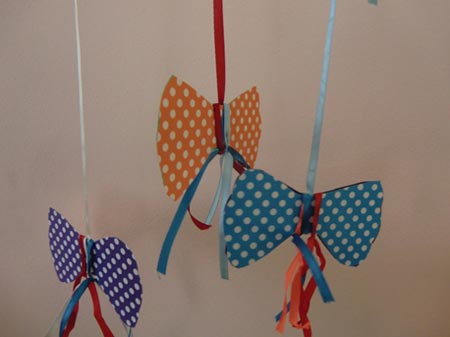 Ход игры: надеть ребенку на пальчик бантик, предложить подуть на него.«Птичка»На веревочке укрепляю бумажную птичку. Предлагаю ребенкуплавно подуть, чтобы птичка полетела.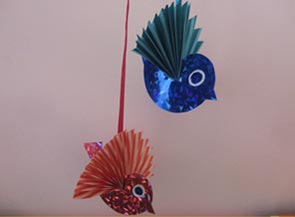 «Дождик», «Снегопад»Цель: развитие плавного, длительного вдоха и выдоха.В зависимости от времени годаПредлагаю детям подуть на тучку с капельками или на тучку со снежинками.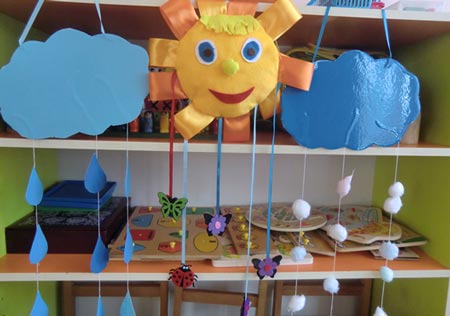 «Карусель»На обруче на цветных ленточках подвешены яркие фигурки животных. Детям предлагается покатать зверей на карусели.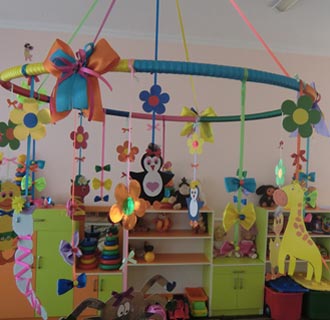 